地址1:地址2:城市:国家/地区:邮编:销售位置: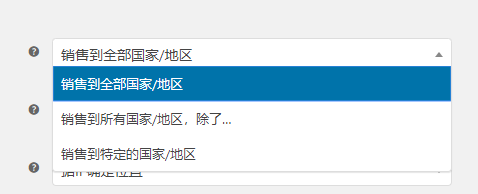 可配送区域: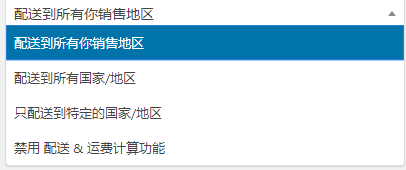 货币(种类):配送区域: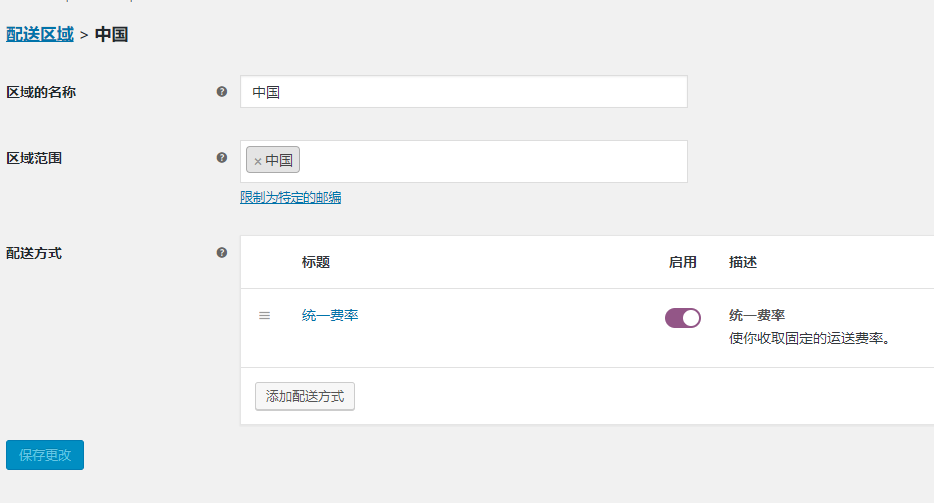 付款方式使用哪几种?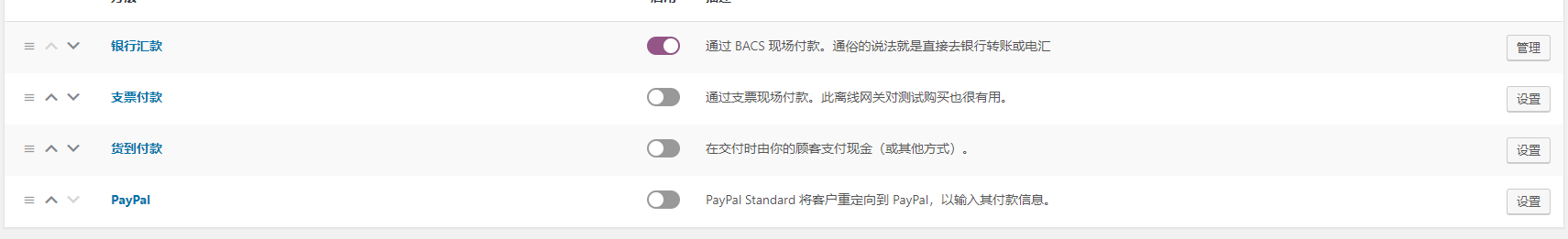 需要提供相应信息建议 paypal